Kooperativer Bauauftrag MinecraftÜbung 1: Haus mit 2 Stockwerken, begehbarem Dach und GartenArbeitsaufträge:Baut das Haus gemeinsam (sprecht euch vorher ab, wer was macht!)Baut eine Ebene nach der anderen.Wenn ihr fertig seid, gestaltet den Garten (Blumen, Bäume, ...) und richtet das Haus ein.Ebene 1Ebene 2Ebene 3 ( ab jetzt nur noch das Haus)		Ebene 4Ebene 5						Ebene 6Ebene 7						Ebene 8LegendeBemooster Bruchstein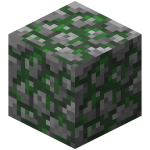 Steinziegel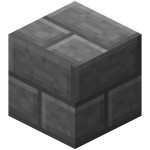 Glas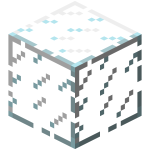 Fichtenholzbretter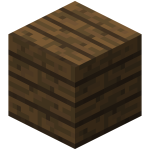 Ziegelblock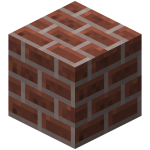 Fichtenzaun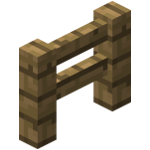 